ΑΘΛΗΤΙΚΗ ΕΝΩΣΗ ΣΩΜΑΤΕΙΩΝ ΓΥΜΝΑΣΤΙΚΗΣ ΒΟΡΕΙΟΥ ΕΛΛΑΔΟΣΚΥΠΕΛΛΟ ΕΛΠΙΔΩΝ ΡΥΘΜΙΚΗΣ ΓΥΜΝΑΣΤΙΚΗΣΘΕΣΣΑΛΟΝΙΚΗ, Ε.Γ. ΜΙΚΡΑΣ «αίθουσα Ιωάννης Μελισσανίδης» 18/02/2017ΔΗΛΩΣΗ ΣΥΜΜΕΤΟΧΗΣΑΘΛΗΤΡΙΕΣΟ/Η ΠΡΟΕΔΡΟΣ                                                                                          Ο/Η ΓΕΝ.   ΓΡΑΜΜΑΤΕΑΣΣΥΛΛΟΓΟΣΤΗΛΕΦΩΝΟ ΕΠΙΚΟΙΝΩΝΙΑΣE-MAILΗΜΕΡΟΜΗΝΙΑ ΔΗΛΩΣΗΣΑ/ΑΟνοματεπώνυμοΠατρώνυμοΠατρώνυμοΈτος Γέν.Αρ. Δελτίου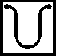 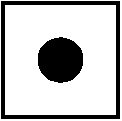 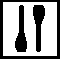 12345678ΣΤΟΙΧΕΙΑ ΠΡΟΠΟΝΗΤΩΝ-ΤΡΙΩΝ & ΣΥΝΟΔΩΝΣΤΟΙΧΕΙΑ ΠΡΟΠΟΝΗΤΩΝ-ΤΡΙΩΝ & ΣΥΝΟΔΩΝΣΤΟΙΧΕΙΑ ΠΡΟΠΟΝΗΤΩΝ-ΤΡΙΩΝ & ΣΥΝΟΔΩΝΣΤΟΙΧΕΙΑ ΠΡΟΠΟΝΗΤΩΝ-ΤΡΙΩΝ & ΣΥΝΟΔΩΝΣΤΟΙΧΕΙΑ ΠΡΟΠΟΝΗΤΩΝ-ΤΡΙΩΝ & ΣΥΝΟΔΩΝΣΤΟΙΧΕΙΑ ΠΡΟΠΟΝΗΤΩΝ-ΤΡΙΩΝ & ΣΥΝΟΔΩΝΣΤΟΙΧΕΙΑ ΠΡΟΠΟΝΗΤΩΝ-ΤΡΙΩΝ & ΣΥΝΟΔΩΝΣΤΟΙΧΕΙΑ ΠΡΟΠΟΝΗΤΩΝ-ΤΡΙΩΝ & ΣΥΝΟΔΩΝΣΤΟΙΧΕΙΑ ΠΡΟΠΟΝΗΤΩΝ-ΤΡΙΩΝ & ΣΥΝΟΔΩΝΣΤΟΙΧΕΙΑ ΠΡΟΠΟΝΗΤΩΝ-ΤΡΙΩΝ & ΣΥΝΟΔΩΝΠΡΟΠΟΝΗΤΡΙΑ 1ΠΡΟΠΟΝΗΤΡΙΑ 1ΠΡΟΠΟΝΗΤΡΙΑ 1ΠΡΟΠΟΝΗΤΡΙΑ 2ΠΡΟΠΟΝΗΤΡΙΑ 2ΠΡΟΠΟΝΗΤΡΙΑ 2ΑΡΧΗΓΟΣ ΟΜΑΔΑΣΑΡΧΗΓΟΣ ΟΜΑΔΑΣΑΡΧΗΓΟΣ ΟΜΑΔΑΣ